Lo stabilimento CASE di Wichita ottiene la certificazione Silver Level nell'ambito del World Class Manufacturing Torino, 12 dicembre 2016 CASE Construction Equipment, brand globale per le macchine movimento terra di CNH Industrial N.V. (NYSE: CNHI /MI: CNHI), ha ottenuto una certificazione Silver Level nell'ambito del World Class Manufacturing (WCM) per lo stabilimento di Wichita, Kansas, Stati Uniti, dove vengono prodotte le minipale compatte e le minipale cingolate. Entrato in funzione nel 1974, lo stabilimento di Wichita occupa una superficie di 46.000 metri quadrati. Ospita al suo interno la produzione di minipale compatte (ssl) e minipale cingolate (ctl), e un centro di Ricerca e Sviluppo appositamente dedicato. Lo stabilimento impiega oltre 400 persone ed esporta i prodotti sui mercati nazionali e internazionali, nelle regioni NAFTA, EMEA, LATAM e APAC. Il WCM è uno dei più prestigiosi standard dell'industria manifatturiera globale per la gestione integrata degli stabilimenti e dei processi di produzione. Consiste in un sistema strutturato in pilastri, basato sul miglioramento continuo, e progettato per l'eliminazione degli sprechi e delle perdite dal processo produttivo attraverso l'identificazione di obiettivi quali zero infortuni, zero difetti, zero rotture e zero sprechi. Per certificare i miglioramenti ottenuti, il sistema prevede una serie di valutazioni periodiche sui cosiddetti pilastri del WCM. Al termine delle valutazioni viene assegnato un punteggio, in base al quale vengono riconosciuti tre livelli di certificazione: Gold, Silver e Bronze. Questa nuova importante certificazione è stata ottenuta grazie a una serie di miglioramenti in categorie quali Manutenzione professionale, Livello di dettaglio e Motivazione degli operatori.Testi, video e immagini ad alta risoluzione (jpg 300 dpi, CMYK) possono essere scaricati dal link: www.CASE cetools.com/press-kit Follow CASE on:# # #CASE Construction Equipment vende e fornisce assistenza ovunque nel mondo a una gamma completa di macchine movimento terra: dalle terne – di cui è leader di mercato - agli escavatori cingolati e gommati, dalle pale gommate alle minipale compatte (gommate e cingolate), dalle motolivellatrici ai rulli compattatori vibranti, dai dozer ai carrelli elevatori fuoristrada. Attraverso i concessionari CASE , i clienti possono contare su un vero e proprio partner professionale, con attrezzature e assistenza post-vendita eccellenti, garanzie ai vertici del settore e finanziamenti flessibili. Per ulteriori informazioni: www.CASE ce.com.CASE Construction Equipment è un brand di CNH Industrial N.V., leader globale nel campo dei capital goods quotato alla Borsa di New York (NYSE: CNHI) e sul Mercato Telematico Azionario della Borsa Italiana (MI: CNHI). Per ulteriori informazioni: www.cnhindustrial.com.Per ulteriori informazioni, contattare:Susanna Laino (ALARCON & HARRIS)Tel. +39 389 474 63 76Email: susanna.laino@alarconyharris.com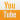 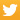 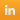 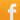 